	   Sunday, September 21, 2014	   Monday, September 22, 2014	   Tuesday, September 23, 2014	   Wednesday, September 24, 2014	   Thursday, September 25, 2014	   Friday, September 26, 2014	   Saturday, September 27, 20146:00AMHome Shopping  Shopping program.G6:30AMGadget Geeks (R)    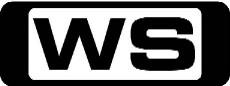 The Gadget Geeks help a golfing prodigy review the latest slow motion cameras, invent a t-shirt vending machine and try to create a robotic treasure finder to help a farmer get rich off his land.PG7:30AMHome Shopping  Home ShoppingG8:00AMHome Shopping  Shopping program.G8:30AMHome Shopping  Shopping program.G9:00AMHome Shopping  Shopping program.G9:30AMStyle in Steel (R)    Style in Steel explores the multiple and complex roles that automobiles have played in our lives. This series is a celebration of the automobile and its enduring beauty.G10:00AMMan Made Marvels: Petronas Towers (R)    Meet the people whose lives are intertwined with Malaysia's Petronas Towers, the tallest twin towers in the world.G11:00AMAround The World In 80 Ways: Pray For A Way    The boys get wheeled around on their first leg of this journey in a rickshaw and Dennis finds out that driving a tractor down a crowded Indian road isn't as easy as he thought.PG12:00PMExtreme Sailing Series: Istanbul, Turkey - Day 2    In 2014, the ESS will be the focus of attention in the world of grand prix sailing. Featuring America's Cup headliners alongside multiple Olympic gold medalists and sailing stars in fast 40-footers.2:00PMSpecial: Japan Tsunami: Caught On Camera (R)    Explore the phenomenon of the 2011 tsunami with amateur footage by those whose instinct to record it was as strong as their will to survive.PG  (A)3:00PMNFL Game Day    A recap of all the previous week's NFL action.PG3:30PMSound FX: Best Of: Bill Parcells    One of the NFL's all-time coaching greats, Bill Parcells is known for his ability to turn around losing teams. He is also the only coach in NFL history to have lead 4 different teams to the playoffs.NC 4:00PMPlane Xtreme: Wing And A Prayer (R) 'CC'    Steve Hall sends two of his pilots, Dave Doble and Mike Tidwell, to pick up a pair of used airplanes on the island of Curacao.PG4:30PMEngineering Connections: Ocean Airport (R)    Richard Hammond reveals the startling engineering connections behind Hong Kong's Ocean Airport, one of the busiest and biggest in the world, sited on a specially constructed island.PG5:45PM7Mate Sunday Movie: The Chronicles Of Narnia: The Lion, The Witch And The Wardrobe(R) 'CC' (2005)    Four kids travel through a wardrobe to the land of Narnia and learn of their destiny to free it with the guidance of a mystical lion. Based on the bestselling novels. Starring JAMES MCAVOY, TILDA SWINTON, GEORGIE HENLEY, SKANDAR KEYNES and WILLIAM MOSELEY.PG  (V)8:45PM7Mate Sunday Movie  11:30PMRude Tube: Absolute Fails (R)    From the outrageously wacky to the downright rude, see many viral videos, right here on Rude Tube.M  (V)12:00AMGaelic Football: All Ireland Football Final    Coverage of the 2014 GAA Football and Hurling Championships.  **LIVE**2:30AMOperation Repo (R)  Follow the rough and tough Operation Repo team as they carry out car repossessions from California's San Fernando Valley.M3:00AMNFL: Week 3: Washington at Philadelphia    **LIVE**Details TBA6:25AMNFL: Week 3: Denver at Seattle    **LIVE**Details TBA10:00AMSound FX: Best Of: Pete Carroll    Fresh off a dominating victory in Super Bowl 48, Pete Carroll charges into his fifth year as head coach of the Seattle Seahawks following the franchise's best season.NC 10:30AMNFL: Week 3: Pittsburgh at Carolina    **LIVE**Details TBA2:00PMWWE Afterburn   Host Josh Mathews brings you all the latest news and information on your favorite SmackDown! superstars; plus, recent SmackDown! matches.PG 3:00PMIce Pilots: Buffalo Air (R)    Scott faces his worst nightmare when a faltering engine and low fog force a scary landing. Mikey lands in hot water after failing to have his father's backup Douglas DC-3 ready for passengers.PG4:00PMMuscle Car: Project Limelight Engine And Transmission (R)    Learn about block sleeving, engine assembly, and converting a car from an auto to a manual.PG4:30PMXtreme 4x4: TIG Welding 101    Although it's strong, precise, and versatile, TIG welding remains a mystery to many off-roaders. We take the guesswork out of TIG work, with detailed information for steel and aluminum welding.PG5:00PMHorsepower TV: Hybrid LS Camaro Payoff (R)    The HorsePower guys install their uniquely designed, newly built LS engine  in a '69 Camaro, along with a race-ready trans.PG5:30PMPimp My Ride: Honda CRX 1987 / '72 Landcruiser (R) 'CC'  Brian's Honda CRX has scratches along its entire body, and is being held together by screws that Brian installed himself.PG6:30PMSeinfeld: The Muffin Tops (R) 'CC'    Elaine and a former boss join forces in a muffin top business. Meanwhile, George pretends to be a tourist in order to get a date.PG7:00PMSeinfeld: The Summer Of George (R) 'CC'    After getting fired from the Yankees, George uses his free time to help Jerry with a demanding girlfriend; Kramer accidentally wins a Tony Award and Elaine is accused of being mean by her co-workers.PG7:30PMGuinness World Records Gone Wild: Leaps and Bounds    **NEW EPISODE**Step right up to see the human hammer-head, trampolining destruction and leaping speeding cars in single bounds!PG  (V)8:30PMPawn Stars: Rick's Big Bet / Rope A Dope (R) 'CC'    Rick remodels an antique pump with a bird's nest inside while Cory takes a quiz after misidentifying a Faberge crystal glass. The shop debates over buying a chopped 1929 Ford coupe.PG9:30PMAmerican Restoration: Suds And Duds / Cold War Cruisin' (R)    Rick and his crew change gears when a 1967 Honda Scrambler motorcycle swerves into the shop. And later, a 1962 Czechoslovakia scooter zooms into the shop. Can they get this Cold War clunker going?PG10:30PMAbandoned: Pabst Blue Ribbon Factory / Oil City Pennsylvania Bank    **NEW EPISODE**The guys are watering at the mouth when they get a chance to explore the former Pabst Brewing Company Headquarters. Then later, Jay's salvaging crew seeks riches in an old abandoned bank.PG11:30PMSportsFan Clubhouse    Monday and Thursday nights in the SportsFan Clubhouse, Bill Woods is joined by some of the biggest names in sport and entertainment for a lively hour in sports news, views and social media.PG12:30AMRepo Games: Johnnie Don't Know    A wild haired toothless woman puts her love for Barack Obama to the test when she rallies together with her whole neighbourhood to save her car.MA (L)1:00AMRepo Games: Gunnin' For Payback    A furious debtor rushes home to save his wife's car and then pulls a gun on Tom when he learns that it's actually his truck that's up for Repo.MA (L)1:30AMAll Worked Up    Ron tries to get a car away from a rock-wielding woman and Byran reunites with his old assistant to serve papers to an unscrupulous financier.M2:00AMAll Worked Up    Ron tries to repossess a car from a hyperactive scooter enthusiast, Byran serves papers to a less-than-above-board motivational speaker and Zach puts himself in imminent danger.M2:30AMIce Pilots: Buffalo Air (R)    Scott faces his worst nightmare when a faltering engine and low fog force a scary landing. Mikey lands in hot water after failing to have his father's backup Douglas DC-3 ready for passengers.PG3:30AMMotor Mate: Havoc 11  Witness the nightmares that are motor racing's most notorious accidents.4:45AMFerrari: Enzo Ferrari 1898-1988 (R)  Enzo Ferrari was certainly one of the most powerful names, and probably one of the most powerful and influential men, in motoring history.6:00AMHome Shopping  Shopping program.G6:30AMHome Shopping  Home ShoppingG7:00AMZeke and Luther: Luther Waffles: Skate Cop (R) 'CC'    Luther becomes a Junior Deputy after he impresses Deputy Dingle during a ride-along, and Ginger has her first kiss.G7:30AMFish Hooks: So-Fish-Ticated / Milo And Oscar Move In (R)    Bea and Milo try to help Oscar pick out a tie, but when Milo is barred from the store because of his ice cream-stained shirt, he enlists his friends to teach him how to become sophisticated.G8:00AMGood Luck Charlie: Battle Of The Bands (R) 'CC'    Teddy and Skyler compete against PJ and Emmett in a battle of the bands competition that Spencer is favoured to win.G8:30AMAustin & Ally: Deejays & Demos (R) 'CC'    Austin books his first radio interview and decides it's the perfect time to give Ally the credit she deserves.G9:00AMNBC Today 'CC' (R)    International news and weather including interviews with newsmakers in the world of politics, business, media, entertainment and sport.11:00AMMotor Mate: Roy Salvadori (R)  A look back at the former motor racing driver and manager from England.12:00PMMotor Mate: 1990 New Zealand Rally (R)    Round 6 of the 1990 world rally series took place in New Zealand in conditions that varied between lashing storms, high  winds and snow.1:00PMStarsky & Hutch: Black And Blue (R)  A pair of dedicated undercover cops use their street smarts and a network of unusual friends as they work the toughest beats in their home of Bay City, California.PG  (V)2:00PMCharlie's Angels: Stuntwomen Angels (R)    A trio of beautiful policewomen become undercover detectives when a reclusive millionaire assigns them to a series of challenging cases.PG  (V)3:00PMIce Pilots: Pre-Christmas Rush (R)    Christmas is just around the corner, but Buffalo's crucial supply runs come to a halt. An engine seizure strands Scott and AJ, pushing the whole company to the breaking point.PG4:00PMMuscle Car: Project Limelight Paint, Stripes And Wheels Refurb (R)    Project Limelight turns green, how to paint stripes over clear, and how to refurbish stock wheels.PG4:30PMXtreme 4x4: Blog Buggy Part 1    Viewer designed, Xtreme built! Thousands of viewers took the online poll to help us build our new buggy. Starting with a pre-made chassis, we use the poll results and begin a one of a kind Crawler!PG5:00PMHorsepower TV: Modern Supercharging For A Modern Muscle Car (R)    HorsePower embraces the latest supercharging technology from Edelbrock and applies it to a new, Hemi-powered Dodge Challenger. Plus, a 'heads-up' on picking pistons.PG5:30PMPimp My Ride: 1989 Ford Escort / 1984 Cadillac Eldorado (R) 'CC'  Kerry, 19, moved from Fargo, North Dakota to sunny California with his family and his car: Frankenstein.PG6:30PMSeinfeld: The Butter Shave (R) 'CC'    George gets a new job after he's mistaken for being handicapped. Meanwhile Jerry suspects Bania is taking advantage of him and Kramer's latest shaving technique backfires.PG7:00PMSeinfeld: The Voice (R) 'CC'    As Jerry risks losing a girlfriend over a joke, George continues to work despite having been asked to leave and Elaine finds breaking up is hard to do. Meanwhile, Kramer hires an assistant.PG7:30PMMythbusters: Duct Tape Car Lift / Duct Tape Boat Repair / Duct Tape Cannon 'CC'    **NEW EPISODE**On this episode the Mythbusters roll out the sticky carpet for the most versatile tool in your box. They're tackling a trio of duct tape tall tales.PG8:30PM7mate Tuesday Movie: Men In Black 3 (R) 'CC' (2012)   In this third installment, Jay will travel back in time to save the fate of the planet and his agent partner, Kay who has been assassinated by an alien with a personal vendetta. Starring WILL SMITH, TOMMY LEE JONES, JOSH BROLIN, EMMA THOMPSON and JEMAINE CLEMENT.M (V)10:45PMPlease insertFamily Guy: Peter-Assment (R) 'CC'   When Peter films Richard Dreyfuss at Stewie's pre-school musical, he thinks he's a famous paparazzi.M (S,A)11:15PMRude Tube: Internet Celebrities (R)   From the outrageously wacky to the downright rude, see many viral videos, right here on Rude Tube.M 12:00AMZoom TV (R)    Zoom TV explores everything that drives, flies and floats; focusing on their functions, versatility and of course, reliability.PG12:30AMSportsFan Clubhouse (R)    Monday and Thursday nights in the SportsFan Clubhouse, Bill Woods is joined by some of the biggest names in sport and entertainment for a lively hour in sports news, views and social media.PG1:30AMDetroit 1-8-7: Lost Child/Murder 101 (R) 'CC'    Surprising motives are revealed while investigating a woman's death, and a janitor is found murdered with drugs in his system.M2:30AMIce Pilots: Pre-Christmas Rush (R)    Christmas is just around the corner, but Buffalo's crucial supply runs come to a halt. An engine seizure strands Scott and AJ, pushing the whole company to the breaking point.PG3:30AMMotor Mate: Havoc 12    Witness the nightmares that are motor racing's most notorious accidents.5:10AMXtreme 4x4: Blog Buggy Part 1 (R)    Viewer designed, Xtreme built! Thousands of viewers took the online poll to help us build our new buggy. Starting with a pre-made chassis, we use the poll results and begin a one of a kind Crawler!PG5:35AMHorsepower TV: Modern Supercharging For A Modern Muscle Car (R)    HorsePower embraces the latest supercharging technology from Edelbrock and applies it to a new, Hemi-powered Dodge Challenger. Plus, a 'heads-up' on picking pistons.PG6:00AMHome Shopping  Shopping program.G6:30AMHome Shopping  Home ShoppingG7:00AMZeke and Luther: Treasure (R) 'CC'    Zeke and Luther embark on an adventure to find a treasure trove of missing loot.G7:30AMFish Hooks: All Fins On Deck / Cattlefish, Ho! (R)    Bea and Oscar plan the cruise of the lifetime, but what starts out as morning of merrymaking quickly turns into a swashbuckling adventure.G8:00AMGood Luck Charlie: Meet The Parents (R) 'CC'    Teddy and PJ pose as Gabe's parents in order to get him out of trouble in class with his older, nearsighted teacher.G8:30AMAustin & Ally: World Records & Work Wreckers (R) 'CC'    Ally accidentally hires her crush, Dallas, to help out at Sonic Boom. When it looks like she might have to fire him, she turns to Trish for advice.G9:00AMNBC Today 'CC' (R)    International news and weather including interviews with newsmakers in the world of politics, business, media, entertainment and sport.11:00AMMotor Mate: Jim Clark (R)  James Clark Jr. was born in Scotland in 1936 and is still regarded as one of the best Formula 1 race car drivers of all time.12:00PMMotor Mate: 2008 Trackrod & Rally GP (R)    Take a look at the 2008 Trackrod and Rally GP.1:00PMStarsky & Hutch: The Groupie (R)  A pair of dedicated undercover cops use their street smarts and a network of unusual friends as they work the toughest beats in their home of Bay City, California.PG  (V)2:00PMCharlie's Angels: Attack Angels (R)    A trio of beautiful policewomen become undercover detectives when a reclusive millionaire assigns them to a series of challenging cases.PG  (A,V)3:00PMShannon's Legends Of Motorsport: Jim Richards    Join host Neil Crompton for a discussion with motor racing legend and 7 time Bathurst winner Jim Richards. The program was shot at Shannons National Auction Centre in front of a live audience.PG4:00PMMuscle Car: Project Limelight Interior And Wiring    Learn how to install wiring and interior parts, including a bow-style headliner and new seat covers.PG4:30PMXtreme 4x4: Blog Buggy Part 2 / Low Dollar Wheeler VI    Your wish is our command! The Blog Buggy build continues based on the results of our viewer poll. We add a custom-fabricated engine guard, winch, gas tank, radiator and more!PG5:00PMHorsepower TV: Horsepower Explores The 'Chemical Intercooler' (R)    Water/methanol injection has been used since World War II as a way to enhance power. HorsePower conducts a pair of first-ever tests of naturally-aspirated engines and another for turbo engines.PG5:30PMPimp My Ride: 1991 Ford Escort / 1958 VW Bus (R) 'CC'  Xzibit and the boys at West Coast Customs transform a '91 Ford Escort into a European luxury mobile.PG6:30PMSeinfeld: The Serenity Now (R) 'CC'    Jerry accepts his girlfriend's challenge to get angry, George tries selling computers with his father and Elaine fends off Lippman and his teenage son.PG7:00PMSeinfeld: The Blood (R) 'CC'    Kramer starts his own blood bank and George works at combining, sex, food and television. Meanwhile, Elaine is upset by a friend who doesn't consider her responsible enough to baby-sit.PG7:30PMPawn Stars: Old Man's Booty / A Shot And A Shave (R) 'CC'   The Pawn Stars have an opportunity to buy a 17th Century treasure chest that nobody can open - even though what's inside could make all the difference.PG 8:30PMHardcore Pawn: Daddy Daughter Dance / Last Man Standing    **NEW EPISODE**When Ashley snags a deal away from Les right under his nose, they decide to hold a father daughter sales competition. Then, Seth must prove his worth after Les hands him the keys keys to the kingdom.M9:30PMBeverly Hills Pawn: Moonwalks & Monsters / Star Wars And Chocolate Bars    **NEW EPISODE**A walk-in hopes to unload a pair of sunglasses that once graced the face of the late Michael Jackson. And later, a first time customer arrives with a baby Ewok from Return of the Jedi.PG10:30PMAmerican Pickers: The Elephant In The Room (R)   With a Noah's ark of exotic animals, the guys visit a Maine taxidermist where Mike gambles big money on a huge elephant head.PG 11:30PMRude Tube: Old & Young (R)    From the outrageously wacky to the downright rude, see many viral videos, right here on Rude Tube.M  (L)12:00AMShannon's Legends Of Motorsport: Jim Richards (R)    Join host Neil Crompton for a discussion with motor racing legend and 7 time Bathurst winner Jim Richards. The program was shot at Shannons National Auction Centre in front of a live audience.PG1:00AMRepo Games: No Underwear No Problem    A foul mouthed woman and her borderline savant husband use booty dancing and tongue lashing to figure out the answers and try to save their car.MA (L)1:30AMRepo Games: Hammertime    An irate debtor armed with a sledgehammer threatens to put a whoopin' on Tom when he surprises him at home.MA (L)2:00AMHome Shopping  Shopping program.G2:30AMHome Shopping  Shopping program.G3:00AMHome Shopping  Shopping program.G3:30AMSons And Daughters (R) 'CC'  The Hamilton family is horrified by a shock discovery which has far-reaching implications.G4:00AMMotor Mate: Jim Clark (R)  James Clark Jr. was born in Scotland in 1936 and is still regarded as one of the best Formula 1 race car drivers of all time.5:00AMMotor Mate: 2008 Trackrod & Rally GP (R)    Take a look at the 2008 Trackrod and Rally GP.6:00AMHome Shopping  Shopping program.G6:30AMHome Shopping  Home ShoppingG7:00AMZeke and Luther: Rocket Men (R) 'CC'    After Zeke and Luther discover their neighbour Jumpsuit Johnson has a rocket in his garage, they begin training with him in an attempt to tackle a historic stunt.G7:30AMFish Hooks: Guys' Night Out / Milo's Magical Shake (R)    It's Oscar and Angela's one month anniversary and Oscar decides to make it official by asking Angela to go steady.G8:00AMGood Luck Charlie: Gabe's 12-1/2 Birthday (R) 'CC'    Gabe's 12th birthday party has continually been cancelled for months, so Amy and Bob promise him a party to celebrate his 12-1/2 birthday if he can be nice for one week.G8:30AMAustin & Ally: Songwriting & Starfish (R) 'CC'    The gang tries to help Austin get ready for the Hot Summer Jam Contest on the beach, where he could win a chance to have his song played on the radio.G9:00AMNBC Today 'CC' (R)    International news and weather including interviews with newsmakers in the world of politics, business, media, entertainment and sport.11:00AMMotor Mate: Phil Hill (R)  F1's Phil Hill discusses his in-depth understanding of engines and driving.12:00PMMotor Mate: 1991 RAC Rally (R)    The battle for the 1991 World Rally Championship had raged all season, and Britain's RAC Rally would host the final showdown between Toyota's Carlos Sainz and Lancia's Juha Kankkunen.1:00PMStarsky & Hutch: Cover Girl (R)  A pair of dedicated undercover cops use their street smarts and a network of unusual friends as they work the toughest beats in their home of Bay City, California.PG  (V)2:00PMCharlie's Angels: Angel On A Roll (R)    A trio of beautiful policewomen become undercover detectives when a reclusive millionaire assigns them to a series of challenging cases.PG  (V)3:00PMIce Pilots: Birthday From Hell (R)    The crew works through the night to turn a DC-4 into a flying fuel tanker, trouble between the sexes heats up, and chief pilot Arnie has the birthday flight from hell.PG4:00PMMuscle Car: Project Limelight Engine Accessories & Fiberglass Hood Paint (R)    Limelight gets some engine accessories. Learn how to paint and install a fiberglass hood.PG4:30PMXtreme 4x4: Toyota Mini Truck On The Rocks    The last time we wheeled the 1991 Toyota Xtra Cab mechanical failure cut our day short. Today, we seek our revenge, with the help of tough 1-ton axles, 44'' tires and a custom link suspension.PG5:00PMHorsepower TV: Engine Run Stand Tuning (R)    HorsePower discovers a non-dyno way to test engines before they're installed. It's an engine run stand they also use for carb tuning.PG5:30PMPimp My Ride: 1985 Suburban / 1987 Chevrolet Blazer (R) 'CC'  Alice has tried to turn around her Chevy Suburban but needs help from Xzibit and West Coast Customs.PG6:30PMSeinfeld: The Junk Mail (R) 'CC'    Kramer's efforts to stop junk mail jeopardizes Newman's job. Meanwhile, Jerry tries to avoid hurting an old friend's feelings and George suspects his parents are avoiding him.PG7:00PMSeinfeld: The Merv Griffin Show (R) 'CC'    Kramer puts a discarded talk show set in his apartment. Meanwhile, Jerry schemes to play with a girlfriend's vintage toys, Elaine deals with a scheming Employee and George rehabilitates a squirrel.PG7:30PMDoomsday Preppers: I Suggest We Run    **NEW EPISODE**Mr. Wayne is preparing because he believes China will undermine the US economy. John and Christine anticipate economic collapse as well, and have buried a shipping container in their backyard.PG8:30PMTattoo Nightmares: Satanic Schoolgirl (R)    Tommy tries to save a Catholic schoolgirl with a pentagram on her back and Gus takes on a shockingly obscene tattoo across a gangster's stomach.M  (L,S)9:00PMInk Master: Tattooing The Dead / Semi-Nude 911 'CC'    **NEW EPISODE**A visit to the morgue launches 16 of the best tattoo artists into a brutal competition. Then later, Semi-nude women heat up the competition and a medical emergency threatens an artist's future.M10:45PMBad Ink: It Takes Two To Tattoo / A Damsel And A Nerd In Need (R)   Set against the glitzy backdrop of Las Vegas, better known as 'the mistake capitol of the world', Dirk Vermin and his trusted sidekick Ruckus are Vegas' unofficial aficionados of terrible tattoos.M 11:45PMSportsFan Clubhouse    Monday and Thursday nights in the SportsFan Clubhouse, Bill Woods is joined by some of the biggest names in sport and entertainment for a lively hour in sports news, views and social media.PG1:00AMWarehouse 13: The Ones You Love    **NEW EPISODE**To pressure Artie into reversing the Astrolabe's effects, Brother Adrian sends deadly artefacts to Myka's pregnant sister, Pete's ex-wife and Claudia's brother.M2:00AMWarehouse 13: We All Fall Down    **NEW EPISODE**His personality split after using the Astrolabe, Artie embarks on a scheme to release a deadly virus that could wipe out half the world's population.M3:00AMIce Pilots: Birthday From Hell (R)    The crew works through the night to turn a DC-4 into a flying fuel tanker, trouble between the sexes heats up, and chief pilot Arnie has the birthday flight from hell.PG4:00AMMotor Mate: Havoc 13    Witness the nightmares that are motor racing's most notorious accidents.5:30AMHome Shopping  Home ShoppingG6:00AMHome Shopping  Shopping program.G6:30AMHome Shopping  Home ShoppingG7:00AMZeke and Luther: Board In Class (R) 'CC'    Zeke and Luther are confident they will get a good grade when they enrol in Carl's shop class, however Carl has a hard time teaching after Luther's Nana rejects his marriage proposal.G7:30AMFish Hooks: Science Fair Detective Mystery / Fish At Work (R)    Bea gets a job promotion, however her excitement is short-lived after she discovers her first responsibility is to let one of her co-workers go.G8:00AMGood Luck Charlie: The Break Up (R) 'CC'    Teddy is losing interest in Derek but has a hard time breaking up with him because he keeps doing nice things for her.G8:30AMAustin & Ally: Soups & Stars (R) 'CC'    Trish's new boss at Miss Suzy's Soups is also Ally's former elementary school teacher and when Ally inadvertently plays a prank on her, Miss Suzy's business starts to suffer.G9:00AMNBC Today 'CC' (R)    International news and weather including interviews with newsmakers in the world of politics, business, media, entertainment and sport.11:00AMMotor Mate: Jack Brabham (R)  Triple World Champion Jack Brabham recalls a full and colourful career with help from close associates Moss, Cooper and Salvadori.12:00PMMotor Mate: 2002 & 2003 Manx Rallies (R)    The ultra-fast tarmac stages of the Manx Rally have played host to some of the most thrilling and tension-filled high- speed showdowns the sport has ever seen.1:00PMStarsky & Hutch: Starsky's Brother (R)  A pair of dedicated undercover cops use their street smarts and a network of unusual friends as they work the toughest beats in their home of Bay City, California.PG  (V,D)2:00PMCharlie's Angels: Mr. Galaxy (R)    A trio of beautiful policewomen become undercover detectives when a reclusive millionaire assigns them to a series of challenging cases.PG  (V)3:00PMIce Pilots: A Big Deal (R)    Justin races to deliver an emergency generator as a town in trouble waits in the cold. Joe teeters on the brink of a deal that could save Buffalo's hide.PG4:00PMMuscle Car: Project Limelight Final Details (R)    Project Limelight's engine is decked out with the final details under the hood. Rick shows how to paint and install an aftermarket fiberglass hood on any car.PG4:30PMXtreme 4x4: Full Size Blazer Part V - Trail Ride    After a solid axle swap, upgraded engine and many other improvements, our dual-purpose Blazer is ready to roll! From highways to hills, we're ready for any terrain that comes our way!PG5:00PMHorsepower TV: All LS And All High Performance Fun    HorsePower's back to the second annual Holley LS Fest. An event where LS-only powered cars compete on the drag strip, the autocross and even a drift car challenge.PG5:30PM7Mate Friday Night Movie: Step Up (R) 'CC' (2006)    A juvenile delinquent and a privileged dancer find themselves paired up in a showcase that determines both of their futures. Realising that they only have one chance, will they work together? Starring CHANNING TATUM, JENNA DEWAN-TATUM, DAMAINE RADCLIFF, DE'SHAWN WASHINGTON and MARIO.PG  (V,L,A)7:40PM7Mate Friday Night Movie: Step Up 3 (R) 'CC' (2010)    A group of New York City street dancers find themselves pitted against the world's best hip hop dancers in a high-stakes showdown. Starring RICK MALAMBRI, ADAM G  SEVANI, SHARNI VINSON, ALYSON STONER and KEITH STALLWORTH.PG  (L)9:50PM7Mate Friday Night Movie: The Butterfly Effect (R) 'CC' (2004)    A young man blocks out harmful memories of significant events of his life. As he grows up, he finds a way to remember these lost memories and a supernatural way to alter his life. Starring ASHTON KUTCHER, MELORA WALTERS, AMY SMART, ELDEN HENSON and WILLIAM LEE SCOTT.AV  (V,L,A)12:10AM7Mate Friday Night Movie: Devil (2010)    **PREMIERE**Trapped in an elevator high above Philadelphia, five people discover that the Devil is among them - and no one can escape their fate. Starring CHRIS MESSINA, LOGAN MARSHALL-GREEN, JENNY O'HARA, BOJANA NOVAKOVIC and BOKEEM WOODBINE.M  (H,V)2:00AM1000 Ways To Die: Dead To Rights / Dead On Dead (R)    Take a look at the 'real death' stories of unfortunate people who meet their makers in a variety of ways. Some die tragically, others accidentally and there's a few who can be filed under 'just plain stupidity.'MA  (V,D)3:00AMIce Pilots: A Big Deal (R)    Justin races to deliver an emergency generator as a town in trouble waits in the cold. Joe teeters on the brink of a deal that could save Buffalo's hide.PG4:00AMMotor Mate: Jack Brabham (R)  Triple World Champion Jack Brabham recalls a full and colourful career with help from close associates Moss, Cooper and Salvadori.5:00AMBest Battles Rally: 2002 & 2003 Manx Rallies (R)    The ultra-fast tarmac stages of the Manx Rally have played host to some of the most thrilling and tension-filled high- speed showdowns the sport has ever seen.6:00AMWonders of the World: Monster Fish, Moose & Mummies   From extreme mountain biking in Turkey, to surfing the wake of tanker ships in the Gulf of Mexico, to a laughing club in India, explore our bizarre, yet fascinating world.PG 7:00AMRobo Cars (R)   An elite group of software engineers have designed autonomous, unmanned vehicles that can navigate through mock cities. The greatest minds of the robotics world are watching the teams compete for the ultimate prize.PG 8:00AMHome Shopping  Shopping program.G8:30AMHome Shopping  Shopping program.G9:00AMMan Made Marvels: Changi Airport (R)   Changi embarks on a groundbreaking project to create a self-contained, eco-friendly city that is capable to transport millions of travellers.G 10:00AMZoom TV    Zoom TV explores everything that drives, flies and floats; focusing on their functions, versatility and of course, reliability.PG10:30AMV8 Life (R)    An unprecedented insight into the personalities behind one of the most successful sporting teams in Australian history, the Holden Racing Team; after two difficult seasons, follow the teams' resurgence towards their former glory.11:00AMDream Car Garage (R)    This motoring series showcases the latest exotic cars, test drives and vintage collectables from museums and the rich and famous, and also includes unbelievable auto restorations.G11:30AMSwords: Life On The Line: Bested, Battered & Broke (R)    The Eagle Eye 2 offloads enough to cover their expenses then heads south to Georges Bank, while Linda's decision to stay on the Grand Banks comes back to haunt her.PG12:30PMHook Line and Sinker    Follow Nick Duigan and Andrew Hart's fishing exploits from around their home state of Tasmania.PG1:30PMSwamp Men: Break In Bear (R)    A bear is wreaking havoc near a park feed trailer and Ed and Cory are determined to trap him, a task that proves very difficult.PG2:30PMBid America: Whatever Floats Your Boat (R)    Paul Mikkelson collected anything that had to do with classic and antique boats and motors. In fact several of his pieces are the last surviving examples known to exist, and all are rare.PG3:00PMBid America: Can't You Read The Signs (R)    Desmond is the man with one leg and one name. Desmond has the world's premier neon sign collection starting from the 1940's right up to today's beer and soft drink signs, but it's time to downsize.PG3:30PMXtreme 4x4: Low Dollar Wheeler Off-Road    The goal: turn a worn-out Jeep Cherokee into a capable trail rig. The budget: $5,000! With one eye on the pocketbook and one eye on performance, we upgraded our suspension, drivetrain, tires and more.PG4:00PMMuscle Car: Altered E-Go Custom Paint (R)    Altered Ego gets some old school custom paint, with tons of vintage techniques.PG4:30PMHorsepower TV: Project 'Sucker Punch' (R)    HorsePower sets out to build the absolute ultimate sleeper machine. A 1978 Buick Century wagon that will be loaded with all-new high performance parts and power.PG5:00PMPimp My Ride: Acura Legend (R) 'CC'  Xzibit and West Coast Customs help a 1988 Acura Legend live up to its name.PG5:30PMConstruction Zone: World's Biggest Casino    Follow the construction of the Venetian in Macau, which is being groomed to be Asia's capital of gambling.PG6:00PM2014 AFL Premiership Season: Grand Final: Post Match 'CC'   **LIVE**Join the Saturday Arvo Football team for all celebration and highlights from the 2014 AFL Premiership Grand Final.NC 7:30PMMighty Structures: Beijing Water Cube (R) 'CC'    For the 2008 Olympics, Beijing created the Water Cube, a swimming centre destined to become one of this century's leading architectural feats.G8:30PMUltimate Factories: Lamborghini (R)    What does it take to build a car that can go from zero to 100kph in 3.4 seconds and hit a top speed of 340kph? We head to a small farming community in Italy to find out.G9:30PM7Mate Saturday Night Movie: Inside Man (R) 'CC' (2006)    The perfect bank robbery quickly spirals into an unstable and deadly game of cat-and-mouse between a criminal mastermind, a determined detective, and a power broker with a hidden agenda. Starring DENZEL WASHINGTON, JODIE FOSTER, CLIVE OWEN, CHRISTOPHER PLUMMER and WILLEM DAFOE.AV  (V,L)12:10AM7Mate Saturday Night Movie: Anacondas: Trail Of Blood 'CC' (2009)    A genetically created Anaconda, cut in half, regenerates itself into two aggressive giant snakes, due to the Blood Orchid. Starring CRYSTAL ALLEN, JOHN RHYS-DAVIES and LINDEN ASHBY.AV (V,H)2:00AMSwords: Life On The Line: Bested, Battered & Broke (R)    The Eagle Eye 2 offloads enough to cover their expenses then heads south to Georges Bank, while Linda's decision to stay on the Grand Banks comes back to haunt her.PG3:00AMSwamp Men: Break In Bear (R)    A bear is wreaking havoc near a park feed trailer and Ed and Cory are determined to trap him, a task that proves very difficult.PG4:00AMBid America: Whatever Floats Your Boat (R)    Paul Mikkelson collected anything that had to do with classic and antique boats and motors. In fact several of his pieces are the last surviving examples known to exist, and all are rare.PG4:30AMBid America: Can't You Read The Signs (R)    Desmond is the man with one leg and one name. Desmond has the world's premier neon sign collection starting from the 1940's right up to today's beer and soft drink signs, but it's time to downsize.PG5:00AMDream Car Garage (R)    This motoring series showcases the latest exotic cars, test drives and vintage collectables from museums and the rich and famous, and also includes unbelievable auto restorations.G5:30AMHome Shopping  Home ShoppingG